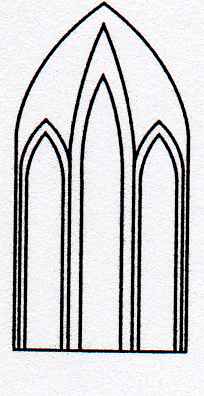 Catedral Anglicana St Paul´sValparaísoMúsica en las AlturasOrgano: Johannes Martin ReinInvitado Especial desde AustraliaDomingo 29 de Septiembre, 201912:30 HorasEntrada liberadaCharles-Marie Widor (1844-1937) Troisieme symphonie pour grand orgue op. 13/3  -  MarciaMarcel Dupre (1886-1971)  Symphonie passion op. 23 - Le monde attend du sauveur . (The world is awaiting the saviour)Charles-Marie Widor Troisieme symphonie pour grand orgue op.13/3 - MinuettoJohann Sebastian Bach (1685-1750) -  Prelude in  BWV 547/1-  Schmucke dich, o liebe Seele BWV 654Martin Rein - Improvisation on a given themeImprovisación sobre un tema chilenoMarcel Lanquetuit (1894-1985) Toccata en re majeurAgradecemos su contribución para la restauración de nuestro monumento histórico construido en 1858.We are grateful for your contribution towards the restoration of this historic building built in 1858.__________________________________________saintpaulchurchvalpo@gmail.comwww.saintpaulchile.cl